基本信息基本信息 更新时间：2024-05-10 10:05  更新时间：2024-05-10 10:05  更新时间：2024-05-10 10:05  更新时间：2024-05-10 10:05 姓    名姓    名N0147553N0147553年    龄39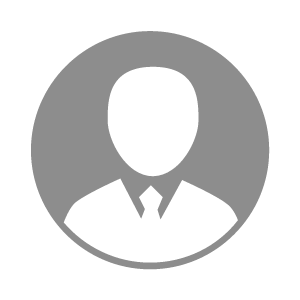 电    话电    话下载后可见下载后可见毕业院校山东省青年政治学院邮    箱邮    箱下载后可见下载后可见学    历大专住    址住    址山东省泰安市山东省泰安市期望月薪50000以上求职意向求职意向反刍药销售员,饲料添加剂销售员,反刍料销售反刍药销售员,饲料添加剂销售员,反刍料销售反刍药销售员,饲料添加剂销售员,反刍料销售反刍药销售员,饲料添加剂销售员,反刍料销售期望地区期望地区山东省山东省山东省山东省教育经历教育经历就读学校：山东省青年政治学院 就读学校：山东省青年政治学院 就读学校：山东省青年政治学院 就读学校：山东省青年政治学院 就读学校：山东省青年政治学院 就读学校：山东省青年政治学院 就读学校：山东省青年政治学院 工作经历工作经历工作单位：山东牧泉元兴饲料 工作单位：山东牧泉元兴饲料 工作单位：山东牧泉元兴饲料 工作单位：山东牧泉元兴饲料 工作单位：山东牧泉元兴饲料 工作单位：山东牧泉元兴饲料 工作单位：山东牧泉元兴饲料 自我评价自我评价从事销售工作10年从事销售工作10年从事销售工作10年从事销售工作10年从事销售工作10年从事销售工作10年从事销售工作10年其他特长其他特长